     BleuThéâtre Plume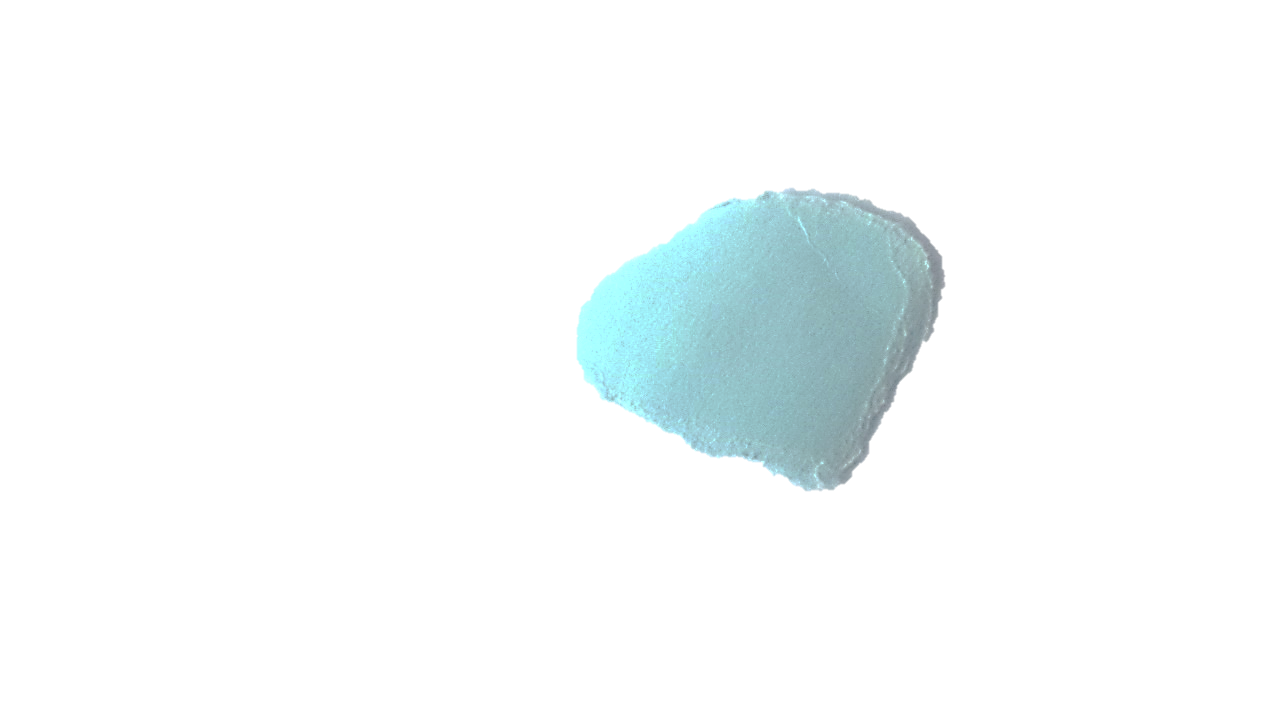 Ballade de papier inspirée des mains de Matisse et quelques notes de ChopinUn spectacle à partir de 18 mois    durée 30 mn    Bleu est un bout de ciel                         Il devient petit bleu                                                                                       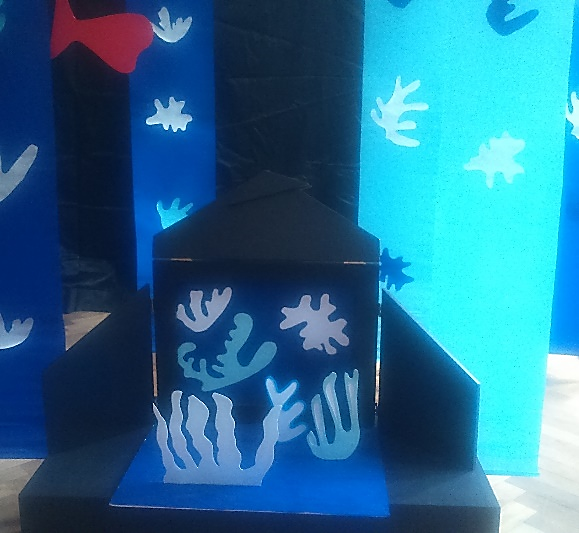 Dans la forêt d’hiverLe printemps qui revient                      Les couleurs d’un rêveUn bateau sur la mer et les fond sous-marins       Théâtre de papier, mouvement et images animéesUne comédienne met en dialogue le kamishibaï et le grand théâtre de papier où le mouvement anime chaque forme, la neige, l’oiseau noir, les oiseaux blancs d’un ciel marin,  Rouge le poisson et Bleu bien sûr…Conception, mise en scène, scénographie et interprétation : Sandra de BoerdèreRegard extérieur : Jérémie VanhoofImages animées : Nathalie RouschopCostume : Ica MerellaFiche technique  Profondeur 3m    Ouverture : 3mPrise 220 VMontage-Démontage : 1hOccultation obligatoire (projection vidéo et ombres)